Muskego Warrior 2021 Football Schedule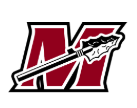 Below schedule is all tentative, times TBD:8/19           @ Wisconsin Rapids​8/27           Kenosha Bradford                    (Youth Night @ Fair @ The Fields)​9/03           @ Waukesha South​9/10           Mukwonago (1Warrior & Hall of Fame)​9/17           @ Oconomowoc​9/24           Arrowhead (Homecoming)​10/01         @ Waukesha West​10/08          Kettle Moraine (Senior & Parent Night)​10/15         @ Waukesha North